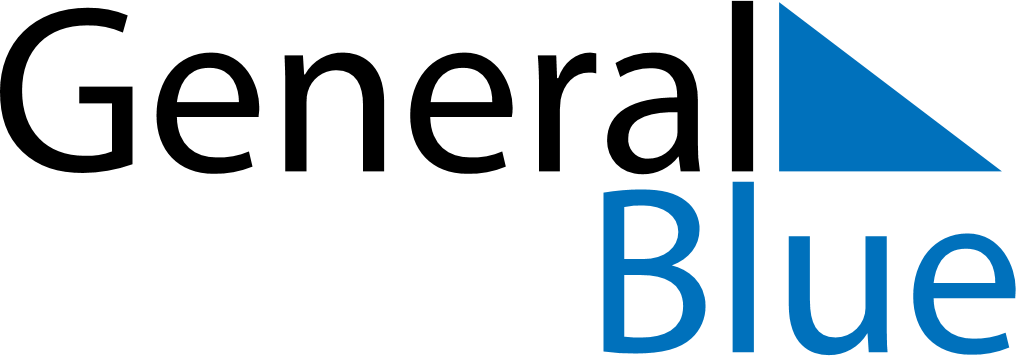 Barbados 2028 HolidaysBarbados 2028 HolidaysDATENAME OF HOLIDAYJanuary 1, 2028SaturdayNew Year’s DayJanuary 21, 2028FridayErrol Barrow DayApril 14, 2028FridayGood FridayApril 16, 2028SundayEaster SundayApril 17, 2028MondayEaster MondayApril 28, 2028FridayNational Heroes DayMay 1, 2028MondayMay DayJune 4, 2028SundayPentecostJune 5, 2028MondayWhit MondayAugust 1, 2028TuesdayEmancipation DayAugust 7, 2028MondayKadooment DayNovember 30, 2028ThursdayIndependence DayDecember 25, 2028MondayChristmas DayDecember 26, 2028TuesdayBoxing Day